w.				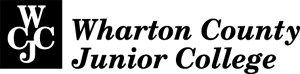 * Any student with a disability or other special circumstance requiring academic accommodations or other consideration in order to successfully complete the requirements of this course should identify himself or herself individually to the instructor to discuss the matter in a private and confidential manner.** Misconduct for which discipline may be administered at WCJC includes, but is not limited to, cheating, plagiarism, or knowingly furnishing false information to the college (plagiarism and cheating refer to the use of unauthorized books, notes, or otherwise securing help in a test, copying tests, assignments, reports, or term papers).(Syllabus is subject to change with advance notice.)TEXTBOOKS:  Hacker, Diana.  The Bedford Handbook.  8th ed.McMahan, Elizabeth, Susan X. Day and Robert Funk.  Literature and the Writing Process.  9th ed. 
Students are responsible for finding reliable printed resources for material if not using class text book.
Material must be brought to class on scheduled day for the note-taking process.ASSIGNMENTS AND GRADE PERCENTAGES:In Class Exercises/HW/Quizzes/Participation			10%
	• Creative writing exercise 
	• Article Summary Synopsis
Midterm (Critical Analysis & Terms)				15%One critical analysis essay					25%Final Research Paper						25%Final Exam							25%Students must keep copies of all returned work after grading in the unlikely event of data loss.Students will write a minimum of two full essays, plus a variety of analytical writing exercises, some of which will be begun in class if time permits. The two papers include—	• 1 analytical comparison/contrast essay			• 1 research paper (final project)There will be in-class assignments, quizzes, and intensified reading homework. Completion of in-class assignments earns you points.  Since these are based on specific lectures, you must be present on the day the in-class assignment is given and collected.  No late work will be accepted for this category. LATE PAPER POLICYSince the progress of this class depends on essays turned in on time, late essays will be penalized ten points for each course day that they are late.  If you miss class when an essay is due, your grade will show accordingly. After three days, late papers will not be accepted. Missed Exams POLICYDepending on circumstances, missed examinations will be given within a week of scheduled test during a scheduled appointment at the testing center. Students are required to make appointments for missed tests at their convenience.  Cell Phone / Text Messenger/ Laptop Policy
Cell phones must be silent in class. If an important call arrives, take it into the hall quickly. On the other hand, no texting/IM/web surfing in the classroom.  You will be asked to leave the room and will be given a mark of absence for the day.   All desk surfaces should only show note-taking devices. Laptops are for note-taking only.GRADING STANDARDS:
Essays will be graded based on a variety of skills.  First, content and organization are most important.  All written work should show evidence of significant thought and contain logically presented ideas.  Second, sentences, word use and tone, and punctuation and mechanics are important.   You should pay close attention to eliminating major sentence errors, such as comma splices, fragments, and fused sentences.  Points will be deducted for errors on your essays.ESSAY FORMAT
For all essays, follow the template for MLA standards provided.  Staple your essay before coming to class. Plagiarism PolicyIf clear evidence of academic dishonesty is found for any assignment, 0 points for the assignment will be recorded, and the English Department Chair will be notified of the incident and the grade. If a second incident of academic dishonesty occurs, an F for the course grade will be recorded and the English Department Chair notified of the incident and the grade.Regarding the final project: If clear evidence of academic dishonesty is found for the final project, an F for the course grade will be recorded; likewise the English Department Chair will be notified of the incident. TENTATIVE INSTRUCTIONAL OUTLINEWeek OneTuesday || 08.30   Go over syllabus • General Essay Guidelines   Thursday || 09.01Literary Analysis Process• Guidelines for Reading
• Intertextuality
• Literary Devices
Week Two   Tuesday || 09.06   Types of Conflict 
Literary Modes, Movements, and Genres of LiteratureThursday || 09.08Definitions of: Myth • Fable • Parable • Folk TalesWeek Three Tuesday || 09.13   Figurative Language • Archetypes and Symbol • Elements of Fairy Tales
Creating a Literary Analysis  Thursday || 09.15   Jacob & Wilhelm Grimm “The Goose Girl”
Freytag's PyramidWeek Four Tuesday || 09.20 Jacob & Wilhelm Grimm “Godfather Death”
Short Story Structure • Setting • Creating a Literary Analysis-part 2
Assignment 1: Comparison/Contrast Analysis due 10.06Thursday || 09.22   Overview of Nathaniel Hawthorne, “The Birthmark” p 225       Week Five Tuesday || 09.27 Overview of Nathaniel Hawthorne, “The Birthmark” p 225Thursday || 09.29   Edgar Allan Poe, “The Cask of Amontillado” p 236
• demo-Types of Narration and Irony• demo-Gothic Ideology
• demo-Atmospheric SettingWeek Six Tuesday || 10.04   William Faulkner, “A Rose for Emily” p 287
• Definition of a Tragic HeroThursday || 10.06
James Joyce, “Eveline” p 3
• Definition of an Anti-Hero 
Week Seven 
Tuesday || 10.11   
Ernest Hemingway, “Hills Like White Elephants” p 294
Kate Chopin, “The Story of An Hour” p 246Thursday || 10.13   
• Review For MidTerm   
Expectations for Final Project, due 12.01
Guidelines for Declaring a Thesis              Week Eight   
Tuesday || 10.18 
MidTerm: Bring Blue Book to class.Thursday || 10.20 
Flash Fiction
Virginia Woolf “A Haunted House” supplemental
Sandra Cisneros “Geraldo No Last Name” p 392Week Nine   
Tuesday || 10.25   
Sophocles, Antigone p 722Thursday || 10.27   
Sophocles, Antigone p 722Week Ten   
Tuesday || 11.01Library Orientation: Literary Databases
Article Synopsis, due 11/08Thursday || 11.03   
How to Read Poetry • Explication of PoetryWeek Eleven 
Tuesday || 11.08English/Irish Folk Ballads Thursday || 11.10   
Poetical Devices and Terminologies
Tenative Thesis dueWeek Twelve   
Tuesday || 11.15   
Haiku p 513-514, supplemental
• Poetry Assignment, due 11.22         Thursday || 11.17 
e. e. cummings, “in Just” p 608
“l(a” supplemental
“13” supplemental
T.S. Eliot, “The Love Song of J. Alfred Prufrock” p 602
Preliminary Works Cited Page due Friday || 11.18   Last Day for Dropping Courses with Grade of “W”       Week Thirteen   
Tuesday || 11.22
T.S. Eliot, “The Love Song of J. Alfred Prufrock” p 602
Sylvia Plath, “Lady Lazarus” supplemental
•  Final Project Due Thursday || 11.24   Thanksgiving Holiday       Week Fourteen   
Tuesday || 11.29   
Introduction to Poems of Witness/Protest Poems
William Blake, “London” p 574
William Blake “The Sick Rose” p 573
Two versions of “The Chimney Sweep” supplemental
Allen Ginsberg, “A Supermarket in California” supplemental Thursday || 12.01   
History of the SonnetWeek Fifteen   
Tuesday || 12.06   
Sonnets Attributed to William Shakespeare
Sonnet 18: “Shall I Compare Thee to a Summer’s Day” p 487
Sonnet 29: “When in Disgrace with Fortune and Men’s Eyes” p 564
Sonnet 130: “My Mistress’ Eyes are Nothing Like the Sun” p 566 Thursday || 12.08   
Modern and Contemporary Sonnets
Contemporary PoetsWeek Sixteen   
Tuesday || 12.13   
December 13, Tuesday: 8:00 am – 10:00Semester and Year – Fall 2012CRN (Course Reference Number), Course Prefix, Number and Title – 
CRN 11456     ENGL 1302    Composition IICourse Meeting Days, Times and Location (Campus, Building, & Room number) 
08:00 am – 09:15 am    T  Th   WCJC/UH Sugar Land Complex   room 277Instructor’ Name – D. Glen Smith, M.A., M.F.A.Instructor’s Telephone number(s) –  281.243.8447Instructor’s email address – smithd@wcjc.eduInstructor’s webpage –  http://www.davidglensmith.com/wcjcInstructor’s Office Hours and Office Location– by appointment,  Adjunct OfficesCourse Catalog Description –  Composition II. Second half of the English composition sequence. Emphasizes the process of writing a research paper and analysis and interpretation of printed material. Students are encouraged to read with a degree of sophistication and to apply the basic principles of critical thinking and organization to written assignments.          Prerequisite: ENGL 1301.Instructor’s Grading System – A:    90 -100          B:    80 – 89         C:    70 – 79          D:    60 – 69         F:     0  - 59Instructor’s Attendance Policy –  
There is a value attached to student attendance because it:	•  establishes basic classroom expectations and  promotes active learning	•  verbally reinforces written materials  and efficiently uses instructor timeDue to the nature of the course and the in-class exercises, after more than 6 absences, negative consequences will result to student’s grade. Communication with instructor is paramount. Missing 8 days, or 20% of the course, will result with the student failing the course. 
No exceptions. Emergency situations do happen, but keep in mind: an absence is an absence regardless if the situation is a medical or legal emergency. Budget your time accordingly.• Students are responsible for filling out paperwork to drop course in order to avoid failing grade.• Students are responsible for signing the daily roll sheet for each class. 
• If you forget to sign the form you are considered absent. • Physician appointments, court dates, and job interviews should not be set during class time. 
• If you make an appointment within the time of course period, do not come to class for that day. 
• If you leave early, for any reason, you will be marked absent for the day. Last day to “Drop” course with grade of “W” – Tuesday 11.18.11